CONVENZIONE……………………., nel seguito denominato "Contraente", con sede ………, Via ……….., codice fiscale e partita I.V.A. ………………, indirizzo P.E.C.: ………………… in persona del suo legale rappresentante ……………………………………………………………………….,El’Università degli Studi di Catania, (inserire “per il tramite del dipartimento di ….” nel caso di interesse della struttura dipartimento) (nel seguito denominata “……………………….”) con sede in Piazza Università 2, 95131 Catania, codice fiscale e partita IVA 02772010878, indirizzo P.E.C. protocollo@pec.unict.it rappresentata dal Dirigente Avv. Rosanna Branciforte, delegata alla sottoscrizione con D.D. n. 4524 dell’8.11.2017PREMESSO…………………………………………………………………………………………...CONVENGONO E STIPULANO QUANTO SEGUEArt. 1Oggetto Il Contraente affida al ……………………………… dell’Università degli studi di Catania, che accetta, l'incarico ……………………………………………………………………………………..Art. 2Programma delle attivitàIl programma delle attività, concordato tra le parti contraenti, è descritto nell'allegato tecnico, parte integrante della presente convenzione.Nel corso dello svolgimento dei lavori, in relazione all’evoluzione degli stessi, potranno essere concordati tra i contraenti aggiornamenti alla pianificazione dettagliata delle attività, sempre nei limiti dell'oggetto della presente convenzione.Art. 3Durata e luogo di esecuzioneLe attività oggetto della presente convenzione dovranno concludersi entro ……………………….. a decorrere dalla data di sottoscrizione della presente.Le attività relative all’oggetto della presente convenzione saranno svolte presso ……………………………….La presente convenzione è rinnovabile previo accordo scritto delle parti, trasmesso mediante lettera raccomandata a.r. o pec.Qualsiasi modifica alla presente convenzione dovrà essere concordata tra le parti ed avverrà mediante atto aggiuntivo che entrerà in vigore tra le medesime solo dopo la relativa sottoscrizione da parte di entrambe.Art. 4CorrispettivoIl corrispettivo complessivo per l’esecuzione delle attività oggetto della presente convenzione, è fissato in € ……………………………………. +IVA e verrà corrisposto dal Contraente all’Università.Art. 5Modalità' di pagamentoIl Contraente verserà al ……………………il corrispettivo di cui al precedente art. 4 con le seguenti modalità:………………………………….…………………………………….Tutte le fatture (specificare se elettroniche) relative alla presente convenzione dovranno essere intestate a: ………………………………………Il corrispettivo dovrà essere versato nel conto ……………………………….Art. 6Responsabilità scientificaI responsabili scientifici designati dalle parti per l’esecuzione della presente convenzione sono:- per il Contraente: ………………………..- per l’Università: Prof. ………………………..Art. 7Condizioni generaliIl Contraente provvederà alla copertura assicurativa del proprio personale che, in virtù della presente convenzione, verrà chiamato a frequentare la sede di esecuzione dei lavori oggetto della convenzione stessa. Il personale del Contraente, o altro da esso delegato, che si rechi presso il ………………. per assistere ai lavori relativi alla presente convenzione, è tenuto a uniformarsi ai regolamenti disciplinari e in materia di igiene e sicurezza sul lavoro in vigore presso l’Università.Art. 8Proprietà dei risultatiI risultati delle elaborazioni effettuate concernenti il caso specifico su cui saranno sperimentate e messe a punto le metodologie, sono di esclusiva proprietà del Contraente.I responsabili scientifici, di cui al precedente art. 6, concorderanno circa la possibilità che tutte le copie dei prodotti e la relativa documentazione fornite dal Contraente per l'esecuzione delle attività commissionate ai sensi della presente convenzione siano, al termine delle attività previste, riconsegnate dal ………………. al Contraente stesso.Art. 9Riservatezza e pubblicazioniIl …………………… si impegna a non portare a conoscenza di terzi informazioni, dati tecnici, documenti e notizie di carattere riservato, riguardanti il Contraente, di cui fosse a conoscenza in forza del presente impegno. Qualora il ……………… intenda pubblicare su riviste nazionali ed internazionali i risultati della ricerca in oggetto o esporli o farne uso in occasione di congressi, convegni, seminari o simili, concorderà con il Contraente i termini e modi delle pubblicazioni.Art. 10RecessoLe parti potranno recedere dalla presente convenzione in ogni tempo, con un preavviso di 30 giorni. Tale preavviso dovrà essere notificato alla controparte con lettera raccomandata a.r o p.e.c. In tal caso sono fatte salve le spese già sostenute e gli impegni assunti alla data di comunicazione del recesso.Art. 11Codice etico e di comportamento Il rappresentante legale del contraente dichiara di aver preso visione del Codice etico emanato dall’Università con D.R. n. 2637 del 6.8.2015 e del Codice di comportamento dell’Università emanato con D.R. n. 2352 del 5.6.2014, pubblicati sul sito web dell’Ateneo nella sezione “Amministrazione trasparente”.Il contraente si impegna ad osservare e a far osservare ai propri collaboratori, per quanto compatibili con il ruolo e con l’attività svolta, gli obblighi di condotta in essi previsti, nonché di essere consapevole che la violazione di tali obblighi di condotta costituisce causa di risoluzione della presente convenzione, fermo restando l’eventuale risarcimento del dannoArt 12InadempienzeQualora una delle parti non adempia ai propri obblighi contrattuali, la convenzione potrà essere risolta previa diffida ad adempiere, trasmessa alla controparte mediante lettera raccomandata con avviso di ricevimento o pec.Art. 13Trattamento dei dati personaliLe parti dichiarano infine di essere informate sui diritti sanciti dalla normativa vigente in materia di trattamento dei dati personali.Ai sensi del Regolamento europeo in materia di protezione dei dati personali UE 679/2016, entrambe le parti dichiarano reciprocamente di essere informate e di acconsentire a che i “dati personali” forniti nel corso della presente convenzione, siano trattati esclusivamente per la finalità della convenzione stessa e con modalità automatizzate e non automatizzate, salvo diversamente stabilito dalle parti.Art. 14Foro competenteIn caso di controversia nell'interpretazione o esecuzione del presente contratto, la questione verrà in prima istanza definita in via amichevole. Qualora non fosse possibile, il foro competente sarà in via esclusiva quello di Catania.Art. 15RegistrazioneIl presente atto, è soggetto a registrazione in caso d'uso ai sensi degli artt. 5, 6, 39 e 40 del D.P.R. 131 del 26.4.1986. Le spese dell'eventuale registrazione sono a carico della parte che la richiede.Le spese di bollo sono a carico del Contraente.Catania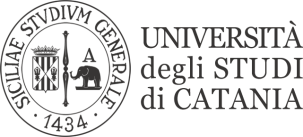 Per l’Università degli Studi di CataniaPer la …………….Il Dirigente(avv. Rosanna Branciforte.)